TOURNOI EN SALLE & REPAS DU SAMEDI 5 JANVIER 2019 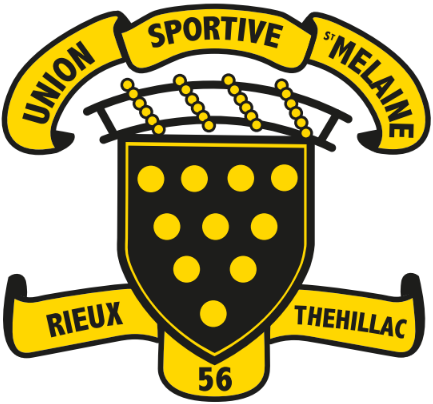 NOM : _______________________PRÉNOM :_________________________________Participation au tournoi : OUI ᛴ NON ᛴ 	Début du tournoi : 13h30 à la salle omnisport Participation au repas : OUI ᛴ NON ᛴ          Nombre de repas Adulte x 22€ : _______ soit ______ €						Nombre de repas Enfant x 8€ : ________ soit ______ €MENU ADULTE 									ENTRÉE : Pithiviers de St JacquesPLAT : Fondant de Poulet sauce forestière, haricots verts et gratin dauphinoisFROMAGE : Brie sur saladeDESSERT : Bûchette croquante chocolat, passionCAFE MENU ENFANTPLAT : Fondant de Poulet sauce forestière, haricots verts et gratin dauphinoisDESSERT : Bûchette croquante chocolat, passion Soirée animée par Jean Michel VAILLANT à la Salle Paroissiale **Inscription à remettre impérativement à Germain LELIEVRE ou Yoann DUCHENE avec le règlement avant le 23 Décembre 2019** Règlement par chèque à l'ordre de USSM RIEUX Aucune inscription ne sera prise en compte sans le règlement du repas TOURNOI EN SALLE & REPAS DU SAMEDI 5 JANVIER 2019 NOM : _______________________PRÉNOM :_________________________________Participation au tournoi : OUI ᛴ NON ᛴ 	Début du tournoi : 13h30 à la salle omnisport Participation au repas : OUI ᛴ NON ᛴ          Nombre de repas Adulte x 22€ : _______ soit ______ €						Nombre de repas Enfant x 8€ : ________ soit ______ €MENU ADULTE 									ENTRÉE : Pithiviers de St JacquesPLAT : Fondant de Poulet sauce forestière, haricots verts et gratin dauphinoisFROMAGE : Brie sur saladeDESSERT : Bûchette croquante chocolat, passionCAFE MENU ENFANTPLAT : Fondant de Poulet sauce forestière, haricots verts et gratin dauphinoisDESSERT : Bûchette croquante chocolat, passion Soirée animée par Jean Michel VAILLANT à la Salle Paroissiale **Inscription à remettre impérativement à Germain LELIEVRE ou Yoann DUCHENE avec le règlement avant le 23 Décembre 2019** Règlement par chèque à l'ordre de USSM RIEUX Aucune inscription ne sera prise en compte sans le règlement du repas 